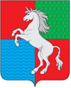 СОВЕТ ДЕПУТАТОВГОРОДСКОГО ОКРУГА ГОРОД ВЫКСАНИЖЕГОРОДСКОЙ ОБЛАСТИРЕШЕНИЕот 27.09.2022										№ 80О наименовании элементапланировочной структуры в рабочем поселке Досчатоегородского округа город Выкса Нижегородской областиРоссийской ФедерацииВ соответствии с Федеральным законом от 6 октября 2003 года № 131-ФЗ «Об общих принципах организации местного самоуправления в Российской Федерации», Законом Нижегородской области от 16 ноября 2005 года № 184-З «Об административно-территориальном устройстве Нижегородской области», пунктом 50 части 1 статьи 22 Устава городского округа город Выкса Нижегородской области, положением о порядке присвоения наименований, имен государственных и общественных деятелей улицам, площадям и иным территориям проживания граждан в населенных пунктах городского округа город Выкса Нижегородской области, утвержденным решением Совета депутатов городского округа город Выкса от 3 апреля 2012 года № 40,Совет депутатов р е ш и л:1. Присвоить элементу планировочной структуры (кварталу), расположенному в рабочем поселке Досчатое городского округа город Выкса Нижегородской области Российской Федерации в районе улицы Пушкина и улицы Лермонтова, согласно прилагаемому ситуационному плану, наименование «Осинки».2. Считать настоящее решение выражением мнения населения городского округа город Выкса Нижегородской области.3. Настоящее решение вступает в силу со дня его официального опубликования.Глава местного самоуправления			   Председатель Совета депутатов                               В.В. Кочетков						Д.В. МахровПриложениек решению Совета депутатовгородского округа город ВыксаНижегородской областиот 27.09.2022 № 80Ситуационный план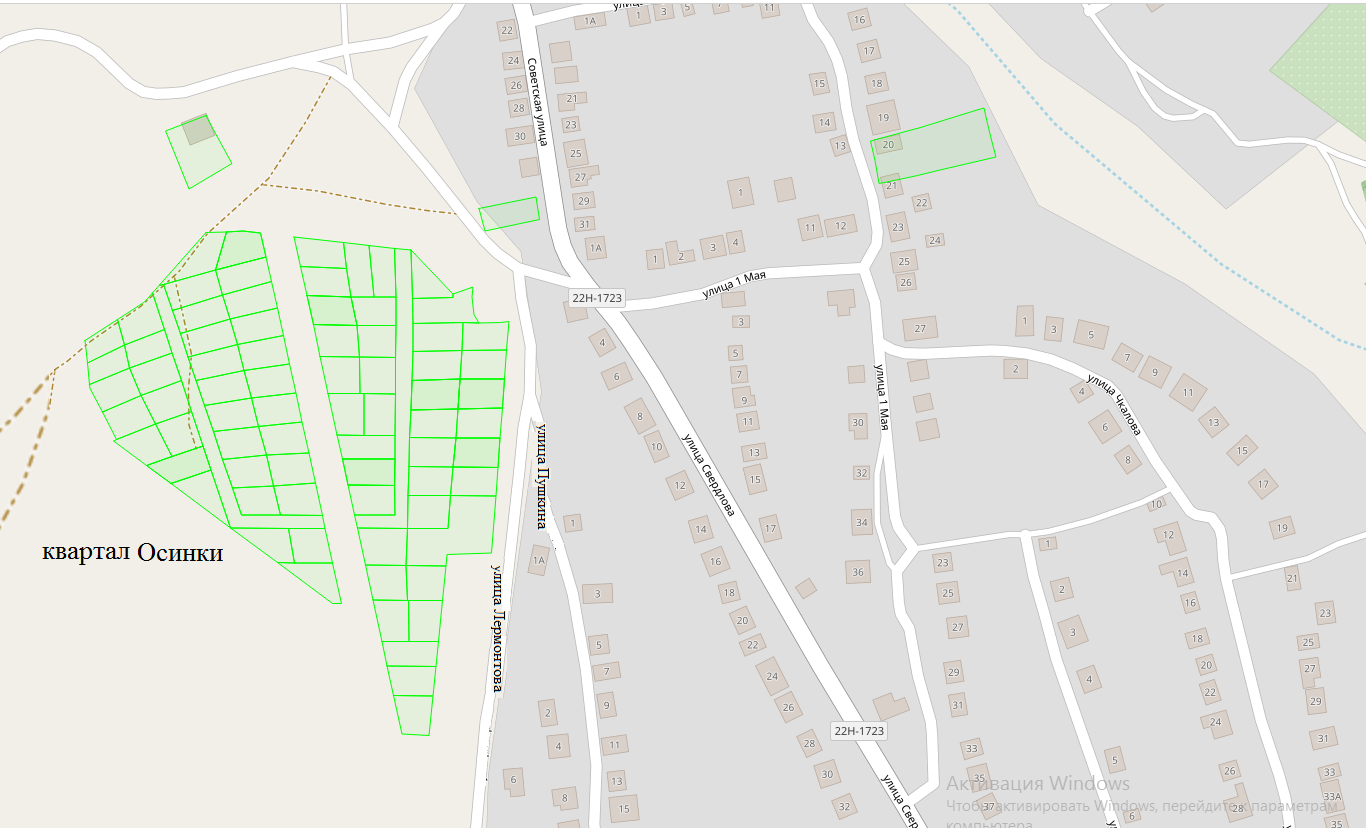 граница квартала Осинки